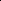 FirstAfter calming the storm and healing a demon-possessed man, Jesus returned to the banks of Capernaum where His touch raised a little girl from the dead and healed a hemorrhaging woman.  This woman could now go in peace and live her life with Christ. Discussion PointsVs 21–24 • My little daughter lies at the point of death…Vs 22-23 The Christian life is not excempt from difficulties, fear and pain, but the presence of Jesus is guaranteed to us.  Discuss: How does Jesus’ presence bring comfort to us ? Vs 22 Jesus sometimes allows trials in our life with the purpose of taking us to the correct posture. What’s your verse 23? What area in your life lies at the point of death? Your marriage? Your finances? Your family? Your relationship with Christ?Discuss: How does Jesus’ presence bring comfort to us ? Jairus teaches us FOUR simple steps of how we need to approach dying areas in our lives: 1. Fall at His feet. 2. Pray earnestly. 3. Express our need. 4. Believe that Jesus can heal and save. Vs 25–34 • Daughter, your faith has made you well. Go in peace…Vs 27 Are you sharring about Jesus? Do you wait upon Jesus?Is Jesus your first option in the difficulties of life?Are you learning to slow down in life and listen to God, To listen to others?  Are you learning to love others, to give compassion, and to live and enjoy life (Jesus)? Wrap up • Do you have peace in your life?Peace does not mean the absence of difficulties or the absence of pain in our lives. On the contrary, peace can exist during the difficulties and struggles of life. Peace comes from a correct relationship with God.  The first requirement to experience true peace is to be a child of God. Romans 5:1 – Therefore, having been justified by faith, we have peace with God through our Lord Jesus Christ. Are you a child of God? Are you trusting completely in Christ?Have you surrendered completely your life to Jesus?Come to Jesus, embrace Him. In Him you’ll find life, forgiveness, acceptance, healing, purpose, you’ll find a friend.  